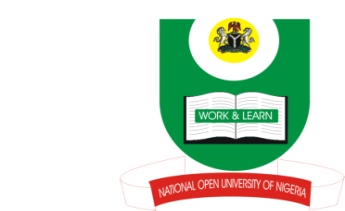 NATIONAL OPEN UNIVERSITY OF NIGERIA14-16 AHMADU BELLO WAY, VICTORIA ISLAND, LAGOSSCHOOL OF ARTS AND SOCIAL SCIENCESJUNE/JULY 2013 EXAMINATIONCOURSE CODE: INR 412COURSE TITLE: INTERNATIONAL RELATIONS OF THE GREAT POWERSTIME ALLOWED: 3HRSINSTRUCTIONS: ANSWER 4 QUESTIONS IN ALL1. In a rapidly globalising world, it is difficult for states to claim exclusive rights and responsibilities over foreign policies.  Discuss this in the light of dynamism of globalisation. (17 Marks)2.  Discuss the impacts of the two world wars on traditional principles of British foreign policy. (17 Marks)3.  Assess the impact of the Second World War on the decolonization process in the British Empire (17 Marks)4.  Examine the factors that gave rise to French’s La Francophonie policy in Africa after decolonisation and evaluate the impact of the policy in Africa (17 Marks)5.  To what extent is it true to state that the principles of Soviet Union’s foreign policy were hinged on geographical location and ideology? (17 Marks)6. How relevant are the Chinese’s five principles of peaceful co-existence in contemporary international relations (17 Marks)